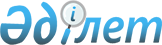 Сәтбаев қаласы әкімдігі қаулысының күші жойылды деп тану туралыҚарағанды облысы Сәтбаев қаласы әкімдігінің 2016 жылғы 27 cәуірдегі № 13/81 қаулысы      Қазақстан Республикасының 2016 жылғы 6 сәуірдегі "Құқықтық актілер туралы" Заңы негізінде Сәтбаев қаласы әкімдігі ҚАУЛЫ ЕТЕДІ:

      1. Сәтбаев қаласы әкімдігінің 2016 жылғы 16 ақпандағы № 05/22 "Сәтбаев қаласының мәдениет және тілдерді дамыту бөлімі" мемлекеттік мекемесінің Ережесін бекіту туралы" (нормативтік құқықтық актілердің мемлекеттік тіркеу тізіліміндегі тіркеу нөмірі № 3715, 2016 жылғы 1 сәуірдегі № 13 (2202) "Шарайна" газетінде және 2016 жылғы 25 сәуірде "Әділет" ақпараттық – құқықтық жүйесінде жарияланған) қаулысының күші жойылды деп танылсын. 

      2. Осы қаулының орындалуын бақылау қала әкімінің орынбасары Имамбай С.С. жүктелсін.


					© 2012. Қазақстан Республикасы Әділет министрлігінің «Қазақстан Республикасының Заңнама және құқықтық ақпарат институты» ШЖҚ РМК
				
      Сәтбаев қаласы әкімінің
міндетін атқарушы 

Ыдырысов А.А.
